Сумська міська радаVІІ СКЛИКАННЯ               СЕСІЯРІШЕННЯвід                    2019 року №              -МРм. СумиРозглянувши звернення громадян, надані документи, відповідно до протоколу засідання постійної комісії з питань архітектури, містобудування, регулювання земельних відносин, природокористування та екології Сумської міської ради від 04.07.2019 № 160, статей 12, 81, 118, 121, 122, частини 6 статті 186 Земельного кодексу України, статті 50 Закону України «Про землеустрій», керуючись пунктом 34 частини першої статті 26 Закону України «Про місцеве самоврядування в Україні», Сумська міська рада  ВИРІШИЛА:1. Затвердити проект землеустрою щодо відведення земельної ділянки та надати у власність Ковальову Сергію Валентиновичу (2742610554) земельну ділянку за адресою: м. Суми, в районі вул. Михайла Кощія та вул. Миколи Данька, площею 0,0900 га, кадастровий номер 5910136300:06:001:0583 (протокол засідання Ради учасників антитерористичної операції та членів сімей загиблих учасників антитерористичної операції при міському голові від 23.02.2018 № 52). Категорія та цільове призначення земельної ділянки: землі житлової та громадської забудови Сумської міської ради для будівництва і обслуговування житлового будинку, господарських будівель і споруд (присадибна ділянка).2. Затвердити проект землеустрою щодо відведення земельної ділянки та надати у власність Хухрянському Олексію Вікторовичу (3253913413) земельну ділянку за адресою: м. Суми, в районі вул. М. Кощія та вул. М. Данька (земельна ділянка № 191), площею 0,0800 га, кадастровий номер 5910136300:06:001:0422 (протокол засідання Ради учасників бойових дій та членів сімей загиблих воїнів при міському голові від 03.08.2017 № 40). Категорія та цільове призначення земельної ділянки: землі житлової та громадської забудови Сумської міської ради для будівництва і обслуговування житлового будинку, господарських будівель і споруд (присадибна ділянка).3. Затвердити проект землеустрою щодо відведення земельної ділянки та надати у власність Щеглову Євгену Володимировичу (3228103234) земельну ділянку за адресою: м. Суми, в районі вул. М. Кощія та вул. М. Данька (земельна ділянка № 49), площею 0,0800 га, кадастровий номер 5910136300:06:001:0584 (протокол засідання Ради учасників бойових дій та членів сімей загиблих воїнів при міському голові від 03.08.2017 № 40). Категорія та цільове призначення земельної ділянки: землі житлової та громадської забудови Сумської міської ради для будівництва і обслуговування житлового будинку, господарських будівель і споруд (присадибна ділянка).Сумський міський голова                                                                   О.М. ЛисенкоВиконавець: Клименко Ю.М.Ініціатор розгляду питання –– постійна комісія з питань архітектури, містобудування, регулювання земельних відносин, природокористування та екології Сумської міської ради Проект рішення підготовлено департаментом забезпечення ресурсних платежів Сумської міської радиДоповідач – департамент забезпечення ресурсних платежів Сумської міської ради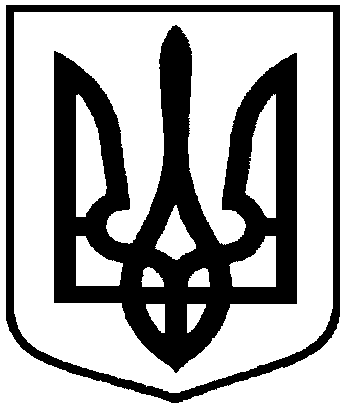 Проектоприлюднено 23.07.2019 р.п.4Про надання у власність учасникам АТО земельних ділянок за адресою: м. Суми, в районі вул. Михайла Кощія та вул. Миколи Данька 